I. TRẮC NGHIỆM (3 điểm ) Chọn phương án trả lời đúng theo yêu cầu của các câu sau:Câu 1. Hiện tượng sẽ xảy ra khi nung nóng một vật rắnCâu 2. Đường kính của một quả cầu sẽ thay đổi khi nhiệt độ thay đổi Câu 3. Các tấm tôn lợp nhà lại thường có dạng lượn sóngCâu 4. Hiện tượng sẽ xảy  ra khi đun nóng một lượng chất lỏngCâu 5. Hiện tượng xảy ra khi làm lạnh một lượng chất lỏng  Câu 6. Tại 40C nước có Câu 7.  Các chất rắn, lỏng và khí đều dãn nở vì nhiệt. Chất  dãn nở nhiều nhấtCâu 8. Ở điều kiện bình thường, nhận xét sai là Câu 9. Quả bóng bàn bị bẹp, khi được nhúng vào nước nóng lại phòng lên như cũ Câu 10. Khi đặt đường ray xe lửa, người ta không đặt các thanh ray sát nhau, mà phải đặt chúng cách nhau một khoảng ngắn Câu 11.  Nhiệt kế y tế dùng để đo nhiệt độ của:Câu 12. Để đo nhiệt độ của hơi nước đang sôi, người ta dùng loại nhiệt kế II.  TỰ LUẬN ( 7,0 điểm) Trả lời các câu hỏi sau:Câu 13. (2,0 điểm) Em hãy so sánh sự giống nhau và khác nhau về sự nở vì nhiệt của chất rắn và chất khí. Câu 14. ( 1,5 điểm) Tại sao khi rót nước nóng ra khỏi phích nước, rồi đậy nút lại ngay thì nút hay bị bật ra? Làm thế nào để tránh hiện tượng này?Câu 15. ( 2 điểm) Nêu công dụng và nguyên tắc hoạt động của nhiệt kế. Có thể dùng nhiệt kế y tế để đo nhiệt độ của hơi nước đang sôi được không? Tại sao?Câu 16. ( 1,5 điểm)	Hãy xác định GHĐ và ĐCNN của nhiệt kế dưới đây, sau đó xác định nhiệt độ mà nhiệt kế đó đo được là bao nhiêu?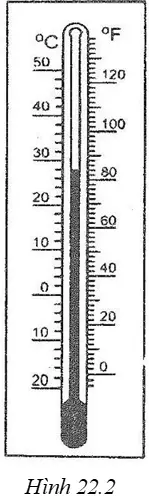 ------------------- HẾT --------------------ĐÁP ÁN:I. PHẦN TRẮC NGHIỆM: (3,00 điểm)  Chọn đúng đáp án mỗi câu cho 0,25 điểmII. PHẦN TỰ LUẬN: (7,00 điểm)UBND THỊ XÃ NINH HÒATRƯỜNG TRUNG HỌC CƠ SỞTRẦN QUANG KHẢIMA TRẬN ĐỀ KIỂM TRAGIỮA HỌC KÌ II NĂM HỌC 2020 – 2021MÔN: VẬT LÝ - LỚP: 6Thời gian: 45 phút (Không tính thời gian phát đề)A. khối lượng của vật tăng.B. thể tích của vật giảm.C. khối lượng riêng của vật tăng.D. thể tích của vật tăng.A. tăng lên hoặc giảm xuống.B. tăng lên.C. giảm xuốngD. không thay đổi.A. để dễ thoát nướcB. để tấm tôn dễ dàng co dãn vì nhiệt.C. cả A và B đều đúngD. cả A và B đều sai.A. khối lượng riêng của chất lỏng tăng.B.khối lượng của chất lỏng giảm.C. khối lượng riêng của chất lỏng giảm.D. khối lượng của chất lỏng tăng.A. thể tích của chất lỏng giảm.B. khối lượng của chất lỏng không đổi.C. thể tích của chất lỏng tăng.D. khối lượng riêng của chất lỏng giảm.A. trọng lượng riêng lớn nhất.B. thể tích lớn nhất.C. trọng lượng riêng nhỏ nhất.D. khối lượng lớn nhất.A. rắn.B. lỏng.C. khí.D. như nhau.A. nước có thể là chất lỏng, rắn hoặc khí.B. không khí, ôxi, nitơ là chất khí.C. rượu, nước, thuỷ ngân là chất lỏng.D. đồng, sắt, chì là chất rắn.A. vì vỏ quả bóng gặp nóng nên nở ra.B. vì nước nóng thấm vào trong quả bóng.C. vì không khí bên trong quả bóng dãn nở.D. vì vỏ quả bóng co lạiA. để tiết kiệm thanh ray.B. để tránh gây ra lực lớn khi dãn nở vì nhiệt.C. để tạo nên âm thanh đặc biệt.D. để dễ uốn cong đường ray.A. nước đá.B. nước sôi.C. cơ thể người.D. môi trườngA.  y tế.B.  kim loại.C.  rượu.D. thủy ngân.Câu hỏi123456789101112Đáp ánDACCAACACBCDCÂUĐÁP ÁN CHI TIẾTĐIỂMCâu 13(2 điểm) - Giống nhau: các chất rắn và chất khíđều nở ra khi nóng lên và co lại khi lạnh đi.- Khác nhau: + Chất rắn khác nhau thì co dãn vì nhiệt khác nhau.+ Chất khí khác nhau thì co dãn vì nhiệt giống nhau.                     + Chất khí nở vì nhiệt nhiều hơn chất rắn.0,50 điểm0,50 điểm0,50 điểm0,50 điểmCâu 14(1,50 điểm)- Khi rót nước nóng ra thì sẽ có một lượng không khíở ngoài tràn vào phích. Nếu đậy nút ngay thì lượng khí này sẽ bị nước trong phích làm cho nóng lên, nở ra và có thể làm bật nút phích.- Để tránh hiện tượng này, không nên đậy nút ngay mà chờ cho lượng khí tràn vào phích nóng lên, nở ra và thoát ra ngoài một phần rồi mới đóng nút lại.1,0 Điểm0,5 điểmCâu 15(2,0 điểm)-  Để đo nhiệt độ, người ta dùng nhiệt kế.- Nhiệt kế thường dụng hoạt động trên hiện tượng giãn nở vì nhiệt của các chất.- Không. Vì nhiệt độ của nước đang sôi là 1000C. Còn nhiệt kế y tế chỉ đo được nhiệt độ từ 340C đến 420C. 0,50 điểm0,50 điểm0,50 điểm0,50 điểmCâu 16(1,5 điểm)- GHĐ: -20 0C đến 50 0 C- ĐCNN:2 0C- 280C0,25 điểm0,25 điểm0,25 điểm0,25 điểm0,25 điểm0,25 điểm